Leerperiode 2   SLB									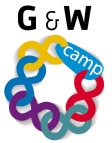 In onderstaand tabel zie je het onderdeel REFLECTEREN OP EIGEN HANDELEN uit het 360 graden feedback formulier. Vul onderstaand schema voor jezelf in. Wees kritisch naar jezelf. Laat daarna het formulier invullen door 2 medeleerlingen uit je scrumgroepje van periode 1. Bespreek de uitslag met je medeleerlingen en met je SLB-er. Maak een verslag van ongeveer 1A4-tje waarin je aangeeft hoe je gaat werken aan je ontwikkelpunten. SAMENWERKEN Titel opdracht:reflecterenOpdracht nr. 2-2DBehorend bij:Studie en loopbaan                 Studie en loopbaan                 Bewaren in:Portfolio ontwikkelingsgericht Portfolio ontwikkelingsgericht Planning:Week 2Week 2Compententies: Onderzoeken | LerenGoedVoldoendeOnvoldoendeJe bespreekt je eigen werkwijze en houdingArgumentatie:Je gebruikt reflectiemethoden om te lerenGoedVoldoendeOnvoldoendeArgumentatie:Je verantwoordt je eigen handelen/takenGoedVoldoendeOnvoldoendeArgumentatie:Je overziet de gevolgen van je handelen voor jezelf en anderenGoedVoldoendeOnvoldoendeArgumentatie:Je onderzoekt je kwaliteiten en ontwikkelt deze verderGoedVoldoendeOnvoldoendeArgumentatie:Je staat open voor nieuwe informatieGoedVoldoendeOnvoldoendeArgumentatie:Je bewaakt en evalueert je leerproces en trekt daaruit conclusiesGoedVoldoendeOnvoldoendeArgumentatie:Je  maakt een werkplanning en weet deze te hanterenGoedVoldoendeOnvoldoendeArgumentatie: